CURRICULUM & INSTRUCTION COUNCIL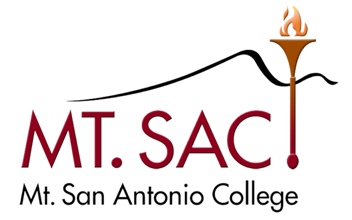 May 25, 2021 Minutes4-2460 3:30 – 5:00 PMVia Zoom MeetingX Kristina Allende, Co-ChairMadelyn Arballo, Continuing EducationGeorge Bradshaw, Admission & RecordsX Kelly Fowler, Co-ChairX Jamaika Fowler, Articulation OfficerX Carol Impara, DL CoordinatorX Patricia Maestro, Mapping & Catalog CommitteeVacant, Assoc. VP InstructionX Dana Miho, FacultyX Kelly Rivera, VP Academic SenateDianne Rowley, Assist. Curriculum LiaisonPauline Swartz, Library & Learning ResourcesX Michelle Sampat, AVP Instruction DesigneeOm Tripathi, FacultyE Chisa Uyeki, Academic Senate PresidentX Kim Leiloni Nguyen, Outcomes CoordinatorKhang Vo, Student RepresentativeGuest: Phil Wolf, Carolyn Robinson, Eugene M, Steven James, Joe DennyMeeting AgendaOutcomesApproval MinutesMay 11, 2021Approved as amended Public CommentsInformationAcceptance of MinutesDistance Learning Committee MinutesApril 13, 2021April 27, 2021Educational Design Committee MinutesMay 11, 2021May 18, 2021May 25, 2021Outcomes Committee MinutesApril 20, 2021May 4, 2021Transfer and General Education Subcommittee Minutes 2021 CSU General Education Review Decisions2021 IGETC Review DecisionsMapping and Catalog Committee MinutesApril 27, 2021AcceptedAcceptedAcceptedAcceptedAcceptedNew or Substantive Program ChangesEngineering with Emphasis in Chemical and Materials Engineering Applications ASEngineering with Emphasis in Chemical and Materials Engineering Applications– Level 1Engineering with Emphasis in Mechanical Engineering Applications- Level 1Engineering with Emphasis in Mechanical Engineering – Level 2Engineering with Emphasis in Software Engineering – Level 1Engineering with Emphasis in Software Engineering – Level 2Engineering with Emphasis in Software Engineering – ASEngineering with Emphasis in Civil Engineering – Level 1Engineering with Emphasis in Civil Engineering – Level 2Engineering with Emphasis in Electrical Engineering – Level 1Engineering with Emphasis in Electrical Engineering – Level 2Engineering with Emphasis in Electrical Engineering ASEngineering with Emphasis in Civil Engineering ASMotion to add Engineering with Emphasis in CivilEngineering AS and Engineering with Emphasis in ElectricalEngineering AS. Motion accepted.Students who already took ENGL 1C will have to repeat ENGR 1C previously discussed in EDC. Suggestion to add MATH 160 as a required core course and move PHYS 2AG so students will be clearly informed about courses needed. Author requested to place the program on hold so he can think about the suggested changes. HoldAdded the word applications at the end: Engineering with Emphasis in Chemical and Materials Engineering Applications– Level 1. Approved. One abstention (the voting member stated that the strong Workforce approved this programs as a ‘technology’ program and since this is a transfer prep program there is not such program in the CSU system.Engineering with Emphasis in Mechanical Engineering Applications- Level 2 Approved. One abstention (the voting member stated that the strong Workforce approved this programs as a ‘technology’ program and since this is a transfer prep program there is not such program in the CSU system.Engineering with Emphasis in Mechanical Engineering Applications– Level 2 Approved. One abstention (the voting member stated that the strong Workforce approved this programs as a ‘technology’ program and since this is a transfer prep program there is not such program in the CSU system.Engineering with Emphasis in Software Engineering Applications– Level 1 Approved. One abstention (the voting member stated that the strong Workforce approved this programs as a ‘technology’ program and since this is a transfer prep program there is not such program in the CSU system.Engineering with Emphasis in Software Engineering Applications – Level 2 Approved. One abstention (the voting member stated that the strong Workforce approved this programs as a ‘technology’ program and since this is a transfer prep program there is not such program in the CSU system.New CoursesENGR 16 Introduction to digital Electronics with FPGA Programming (Housed in Engineering with Emphasis in Software Engineering AS)ENGR 40T Applied Statistics (Housed in Engineering with Emphasis in Chemical and Material Engineering AS)1. Question about Math 160 as requirement. The TOP code used for the class requires a Trigonometry prerequisite.  Discipline faculty believe the skills taught in the prereq are necessary in order for a student to pass this course. Eugene Mahmoud referred to the supplemental form to answer the question. Joe Denny believes, based on his practice, this prereq is not used nor should it be required.Discipline experts in the field have said that the prereq course is necessary. There was a question about how MATH 160 relates to this course as far as topics. Joe Denny compared lecture topics in ELEC 56 and showed the topics that overlap. He did the same for the Lab topics. ELEC 56 is not a UC transfer course, and ENGR 16 will request UC transferability. Who is going to guarantee that the prerequisite for this class is not going to be removed? If it ever is removed, we will have two identical courses. The intent for this course is for it to be UC transferable, so the MATH prerequisite will never be removed. The ENGR department thinks that it can be strong if the Tech department is strong. Request to refer students that cannot handle the course in ENGR to the Electronics and Computer Technology Department. Approved, 3 abstentions.New Stand-alone coursesCourse DisciplinesItems for Discussion or ActionC&I Goals and Progress Report – K. AllendeEDC Goals and Progress Report – K. AllendeOutcomes Committee Goals and Progress Report – L. NguyenAP 4235 Credit by Examination and AP 4285 Credit for Extra-Institutional Learning – M. SampatAP 4051 Course Equivalencies and Variances –  J. FowlerCurriculum Cultural Audit – K. AllendeSee attachedSee attachedSee attachedNoneNoneOn Hold/Tabled ItemsAP 4027 Catalog Rights – K. Allende2020-21 Meetings3:30-5:002nd & 4th TuesdaysFall 2020September 8, 22October 13, 27November 10 & 24December 8, Spring 2021March 9 & 23April 13 & 27             May 11 & 25June 8